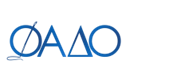 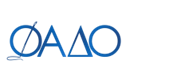 Автономная некоммерческая организация
дополнительного профессионального образования«Федеративная академия дополнительного образования»(АНО ДПО «ФАДО»)ОБРАЗОВАТЕЛЬНАЯ ПРОГРАММА ПОВЫШЕНИЯ КВАЛИФИКАЦИИ«Набор материалов по развитию детей дошкольного возраста»Учебно-тематический план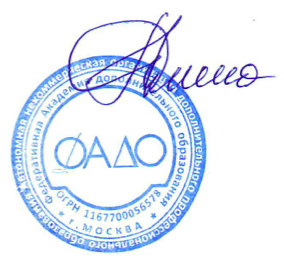 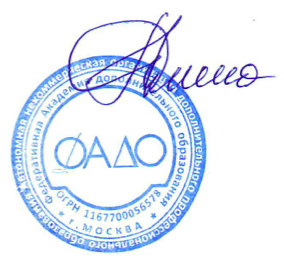 Ректор АНО ДПО «ФАДО»                                                                                                ___________И.А. Попов№ п/п№ п/пНАИМЕНОВАНИЕ РАЗДЕЛОВ (МОДУЛЕЙ) И ТЕМВсего часовВ том числеВ том числе№ п/п№ п/пНАИМЕНОВАНИЕ РАЗДЕЛОВ (МОДУЛЕЙ) И ТЕМВсего часовЛекцииСРСМОДУЛЬ 1Развитие звукопроизношения у детейМОДУЛЬ 1Развитие звукопроизношения у детейМОДУЛЬ 1Развитие звукопроизношения у детей   14771.1.1.1.Общая лекция2111.2.1.2.Игры для автоматизации «Ж», «Ш», «Р»2111.3.1.3.Постановка и автоматизация звука «Р»4221.4.1.4.Упражнение «Ленивый жук» (автоматизация звука «Ж»)10,50,51.5.1.5.Игровые упражнения для автоматизации звука «Р» и «Рь»2111.6.1.6.Упражнение «Фасоль-вермишель»10,50,51.7.1.7.Игровое упражнение зоопарк для автоматизации звука «С»211МОДУЛЬ 2Развитие мелкой и крупной и артикуляционной моторики у детейМОДУЛЬ 2Развитие мелкой и крупной и артикуляционной моторики у детейМОДУЛЬ 2Развитие мелкой и крупной и артикуляционной моторики у детей6332.1.2.1.Артикуляционная гимнастика2112.2.2.2.Пластинографика10,50,52.3.2.3.Упражнение «Часики»10,50,52.4.2.4.Ортопедические коврики 211МОДУЛЬ 3Развитие высших психических функций (ВПФ): память, внимание, мышление, речьМОДУЛЬ 3Развитие высших психических функций (ВПФ): память, внимание, мышление, речьМОДУЛЬ 3Развитие высших психических функций (ВПФ): память, внимание, мышление, речь136,56,53.1.Подборка дыхательных упражнений Подборка дыхательных упражнений 2113.2.Упражнение для развития графо-моторных навыков «Чьи следы» Упражнение для развития графо-моторных навыков «Чьи следы» 2113.3.Упражнение «Чей хвост»  «Чей малыш» Упражнение «Чей хвост»  «Чей малыш» 10,50,53.4.Досочки СегенаДосочки Сегена10,50,53.5.Вкладыши для детей разного возраста Вкладыши для детей разного возраста 10,50,53.6.Игра «Большая стирка» Игра «Большая стирка» 10,50,53.7.Игра с карточками Игра с карточками 10,50,53.8.Нарушение высших психических функций (ВПФ)Нарушение высших психических функций (ВПФ)422МОДУЛЬ 4Формирование направленной воздушной струи (игры и упражнения)МОДУЛЬ 4Формирование направленной воздушной струи (игры и упражнения)МОДУЛЬ 4Формирование направленной воздушной струи (игры и упражнения)52.5.2.5.4.1.4.1.Упражнение «Фокус»10,50,54.2.4.2.Формирование направленного речевого выдоха2114.3.4.3.Дыхательные тренажеры10,50,54.4.4.4.Дыхательное упражнение с мячиком10,50,5Практическое задание по теме: «Содействие развитию общения и речи детей раннего возраста» Практическое задание по теме: «Содействие развитию общения и речи детей раннего возраста» Практическое задание по теме: «Содействие развитию общения и речи детей раннего возраста» Практическое задание по теме: «Содействие развитию общения и речи детей раннего возраста» Практическое задание по теме: «Содействие развитию общения и речи детей раннего возраста» Практическое задание по теме: «Содействие развитию общения и речи детей раннего возраста» Форма аттестации: Форма аттестации: Форма аттестации: 2Практическое заданиеПрактическое заданиеВСЕГО, ЧАСОВ:ВСЕГО, ЧАСОВ:ВСЕГО, ЧАСОВ:40 ч.40 ч.40 ч.